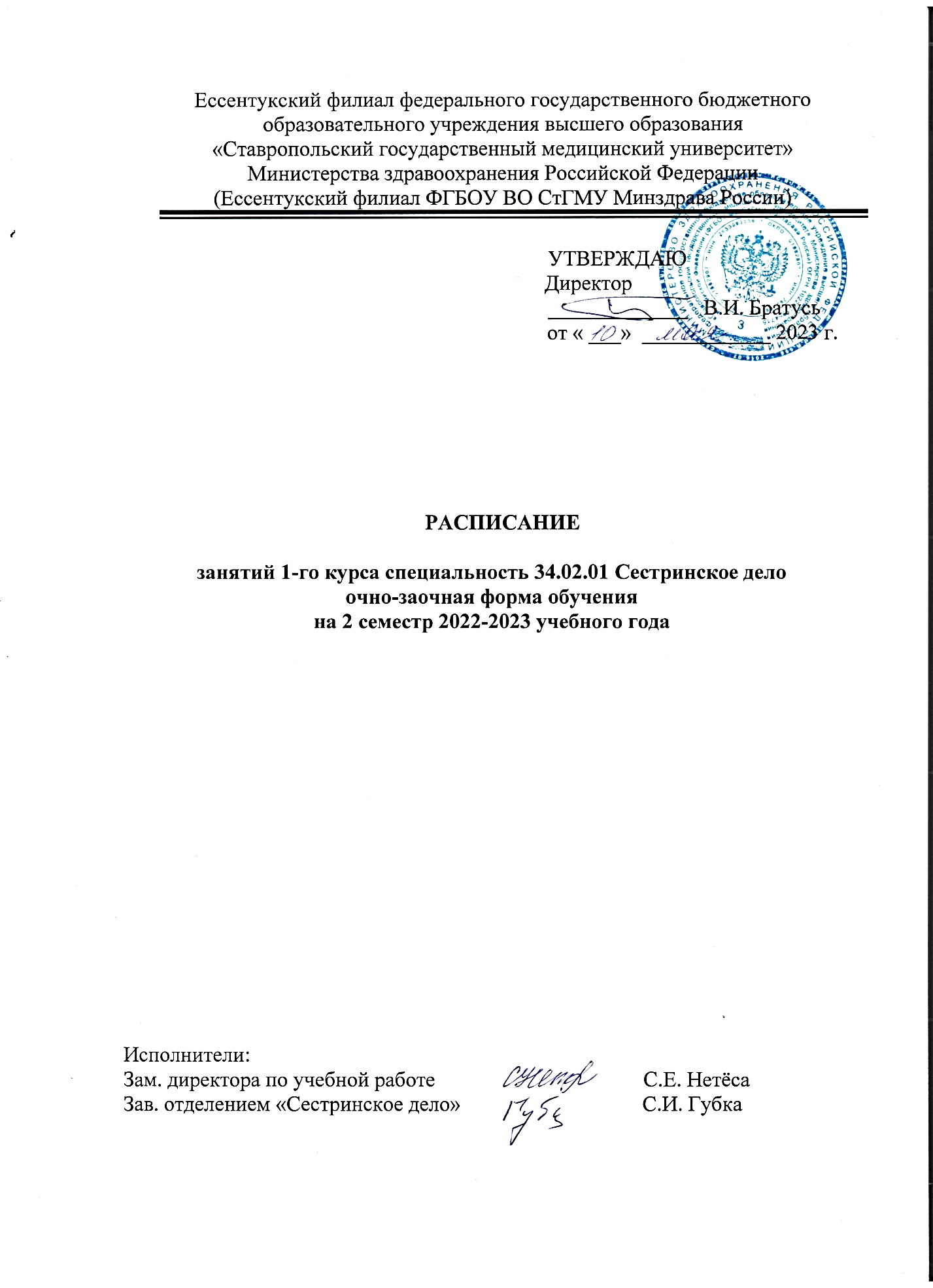 РАСПИСАНИЕ ЗАНЯТИЙ НА 2022-2023 УЧ.ГОДРАСПИСАНИЕ ЗАНЯТИЙ НА 2022-2023 УЧ.ГОДРАСПИСАНИЕ ЗАНЯТИЙ НА 2022-2023 УЧ.ГОД152В152ВМАЙМАЙМАЙМАЙМАЙМАЙМАЙМАЙМАЙМАЙМАЙМАЙПонедельник1515152222292929Понедельник8.00 9.35Понедельник9.45 11.20Понедельник11.50 13.25Понедельник13.35 15.10Понедельник15.20 17.00Техн. оказ. мед. усл.Попова (002)Техн. оказ. мед. усл.Попова (002)Техн. оказ. мед. усл.Домницкая (302)Осн. патологии        Смородинова (105)Техн. оказ. мед. усл.Домницкая (302)Осн. патологииСмородинова(105)Осн. патологииСмородинова(105)Техн. оказ. мед. усл.Домницкая (302)Понедельник17.05 18.40Техн. оказ. мед. усл.Попова (002)Техн. оказ. мед. усл.Попова (002)Техн. оказ. мед. усл.Домницкая (302)Осн. микр. и иммун.Косых (105)Техн. оказ. мед. усл.Домницкая (302)Осн. микр. и иммун.Косых (105)Осн. микр. и иммун.Косых (105)Техн. оказ. мед. усл.Домницкая (302)Вторник1616162323303030Вторник8.00 9.35Вторник9.45 11.20Вторник11.50 13.25Вторник13.35 15.10Вторник15.20 17.00Фармакология Косых (102)Анат. и физ. чел.Смородинова(105)Анат. и физ. чел.Смородинова(105)Фармакология Косых (102)Анат. и физ. чел.Смородинова (105)Фармакология Косых (106)Анат. и физ. чел.Смородинова (105)Анат. и физ. чел.Смородинова (105)Вторник17.05 18.40Анат. и физ. чел.Смородинова (105)Фармакология Косых (102)Фармакология Косых (102)Анат. и физ. чел. Смородинова (105)Осн. микр. и иммун.Косых(105)Анат. и физ. чел.Смородинова(105).Фармакология Косых (106)Фармакология Косых (106)Среда1010101717172424313131Среда8.00 9.35Среда9.45 11.20Среда11.50 13.25Среда13.35 15.10Среда15.20 17.00Осн. микр. и иммун.Косых (102)Осн. микр. и иммун.Косых (102)Осн. патологииСмородинова (105)Анат. и физ. чел.Смородинова (105)Техн. оказ. мед. усл.Домницкая (302)Техн. оказ. мед. усл.Домницкая (302)Анат. и физ. чел.Смородинова(105)Техн. оказ. мед. усл.Домницкая (302)Анат. и физ. чел.Смородинова (105)Фармакология Косых (106)Фармакология Косых (106)Среда17.05 18.40Осн. патологииСмородинова (105)Осн. патологииСмородинова (105)Осн. микр. и иммун.Косых (102)Осн. микр. и иммун.Косых (105)Техн. оказ. мед. усл.Домницкая (302)Техн. оказ. мед. усл.Домницкая (302)Фармакология Косых (102)Техн. оказ. мед. усл.Домницкая (302)Фармакология Косых (106)Анат. и физ. чел.Смородинова(105).Анат. и физ. чел.Смородинова(105).Четверг1111111818182525Четверг8.00 9.35Четверг9.45 11.20Четверг11.50 13.25Четверг13.35 15.10Четверг15.20 17.00Техн. оказ. мед. усл.Попова Н.Н.(002)Техн. оказ. мед. усл.Попова Н.Н.(002)Техн. оказ. мед. усл.Домницкая (302)Техн. оказ. мед. усл.Попова Н.Н.(002)Осн. патологииСмородинова (105)Осн. патологииСмородинова (105)Фармакология Косых (102)Анат. и физ. чел.Смородинова (105)Четверг17.05 18.40Техн. оказ. мед. усл.Попова Н.Н.(002)Техн. оказ. мед. усл.Попова Н.Н.(002)Техн. оказ. мед. усл.Домницкая (302)Техн. оказ. мед. усл.Попова Н.Н.(002)Осн. микр. и иммун.Косых (105)Осн. микр. и иммун.Косых (105)Анат. и физ. чел.Смородинова (105)Фармакология Косых (102)Пятница1212121919192626Пятница8.00 9.35Пятница9.45 11.20Пятница11.50 13.25Пятница13.35 15.10Пятница15.20 17.00Техн. оказ. мед. усл.Попова (002)Техн. оказ. мед. усл.Домницкая (302)Техн. оказ. мед. усл.Домницкая (302)Пятница17.05 18.40Техн. оказ. мед. усл.Попова (002)Техн. оказ. мед. усл.Домницкая (302)Техн. оказ. мед. усл.Домницкая (302)Суббота 1313132020202727Суббота 8.00 9.35День консультаций,отработок, самостоятельной работы студентов, метод.работы преподавателейДень консультаций,отработок, самостоятельной работы студентов, метод.работы преподавателейДень консультаций,отработок, самостоятельной работы студентов, метод.работы преподавателейДень консультаций,отработок, самостоятельной работы студентов, метод.работы преподавателейДень консультаций,отработок, самостоятельной работы студентов, метод.работы преподавателейДень консультаций,отработок, самостоятельной работы студентов, метод.работы преподавателейДень консультаций,отработок, самостоятельной работы студентов, метод.работы преподавателейДень консультаций,отработок, самостоятельной работы студентов, метод.работы преподавателейДень консультаций,отработок, самостоятельной работы студентов, метод.работы преподавателейДень консультаций,отработок, самостоятельной работы студентов, метод.работы преподавателейДень консультаций,отработок, самостоятельной работы студентов, метод.работы преподавателейСуббота 9.45 11.20День консультаций,отработок, самостоятельной работы студентов, метод.работы преподавателейДень консультаций,отработок, самостоятельной работы студентов, метод.работы преподавателейДень консультаций,отработок, самостоятельной работы студентов, метод.работы преподавателейДень консультаций,отработок, самостоятельной работы студентов, метод.работы преподавателейДень консультаций,отработок, самостоятельной работы студентов, метод.работы преподавателейДень консультаций,отработок, самостоятельной работы студентов, метод.работы преподавателейДень консультаций,отработок, самостоятельной работы студентов, метод.работы преподавателейДень консультаций,отработок, самостоятельной работы студентов, метод.работы преподавателейДень консультаций,отработок, самостоятельной работы студентов, метод.работы преподавателейДень консультаций,отработок, самостоятельной работы студентов, метод.работы преподавателейДень консультаций,отработок, самостоятельной работы студентов, метод.работы преподавателейСуббота 11.50 13.25День консультаций,отработок, самостоятельной работы студентов, метод.работы преподавателейДень консультаций,отработок, самостоятельной работы студентов, метод.работы преподавателейДень консультаций,отработок, самостоятельной работы студентов, метод.работы преподавателейДень консультаций,отработок, самостоятельной работы студентов, метод.работы преподавателейДень консультаций,отработок, самостоятельной работы студентов, метод.работы преподавателейДень консультаций,отработок, самостоятельной работы студентов, метод.работы преподавателейДень консультаций,отработок, самостоятельной работы студентов, метод.работы преподавателейДень консультаций,отработок, самостоятельной работы студентов, метод.работы преподавателейДень консультаций,отработок, самостоятельной работы студентов, метод.работы преподавателейДень консультаций,отработок, самостоятельной работы студентов, метод.работы преподавателейДень консультаций,отработок, самостоятельной работы студентов, метод.работы преподавателейСуббота 13.35 15.10Суббота 15.20 17.00Суббота 17.05 18.40152В152ВИЮНЬИЮНЬИЮНЬИЮНЬИЮНЬИЮНЬИЮНЬИЮНЬПонедельник555121926Понедельник8.00 9.35Понедельник9.45 11.20Понедельник11.50 13.25Понедельник13.35 15.10Понедельник15.20 17.00Фармакология Косых (102)Анат. и физ. чел.Смородинова  (105)Анат. и физ. чел.Смородинова  (105)ПП 04.03ПП 04.03Понедельник17.05 18.40Анат. и физ. чел.Смородинова (105)Фармакология Косых (102)Фармакология Косых (102)ПП 04.03ПП 04.03Вторник666132027Вторник8.00 9.35Вторник9.45 11.20Вторник11.50 13.25Вторник13.35 15.10Вторник15.20 17.00Техн. оказ. мед. усл.Попова (002)Техн. оказ. мед. усл.Попова (002)Техн. оказ. мед. усл.Домницкая (302)УП 04.03ПП 04.03ПП 04.03Вторник17.05 18.40Техн. оказ. мед. усл.Попова (002)Техн. оказ. мед. усл.Попова (002)Техн. оказ. мед. усл.Домницкая (302)УП 04.03ПП 04.03ПП 04.03Среда777142128Среда8.00 9.35Среда9.45 11.20Среда11.50 13.25Среда13.35 15.10Среда15.20 17.00Техн. оказ. мед. усл.Попова (002)Техн. оказ. мед. усл.Попова (002)Анат. и физ. чел.Смородинова  (105)УП 04.03ПП 04.03ПП 04.03Среда17.05 18.40Техн. оказ. мед. усл.Попова (002)Техн. оказ. мед. усл.Попова (002)Осн. микр. и иммун.Косых (102)УП 04.03ПП 04.03ПП 04.03Четверг11888152229Четверг8.00 9.35Четверг9.45 11.20Четверг11.50 13.25Четверг13.35 15.10Четверг15.20 17.00Техн. оказ. мед. усл.Попова (002)Техн. оказ. мед. усл.Домницкая (302)УП 04.03УП 04.03УП 04.03УП 04.03ПП 04.03Экзаменационная сессияЧетверг17.05 18.40Техн. оказ. мед. усл.Попова (002)Техн. оказ. мед. усл.Домницкая (302)УП 04.03УП 04.03УП 04.03УП 04.03ПП 04.03Экзаменационная сессияПятница22999162330Пятница8.00 9.35Пятница9.45 11.20Пятница11.50 13.25Пятница13.35 15.10Экзаменационная сессияПятница15.20 17.00ПП 04.03Экзаменационная сессияПятница17.05 18.40ПП 04.03Экзаменационная сессияСуббота 331010101724Суббота 8.00 9.35День консультаций,отработок, самостоятельной работы студентов, метод.работы преподавателейДень консультаций,отработок, самостоятельной работы студентов, метод.работы преподавателейДень консультаций,отработок, самостоятельной работы студентов, метод.работы преподавателейДень консультаций,отработок, самостоятельной работы студентов, метод.работы преподавателейДень консультаций,отработок, самостоятельной работы студентов, метод.работы преподавателейДень консультаций,отработок, самостоятельной работы студентов, метод.работы преподавателейДень консультаций,отработок, самостоятельной работы студентов, метод.работы преподавателейДень консультаций,отработок, самостоятельной работы студентов, метод.работы преподавателейСуббота 9.45 11.20День консультаций,отработок, самостоятельной работы студентов, метод.работы преподавателейДень консультаций,отработок, самостоятельной работы студентов, метод.работы преподавателейДень консультаций,отработок, самостоятельной работы студентов, метод.работы преподавателейДень консультаций,отработок, самостоятельной работы студентов, метод.работы преподавателейДень консультаций,отработок, самостоятельной работы студентов, метод.работы преподавателейДень консультаций,отработок, самостоятельной работы студентов, метод.работы преподавателейДень консультаций,отработок, самостоятельной работы студентов, метод.работы преподавателейДень консультаций,отработок, самостоятельной работы студентов, метод.работы преподавателейСуббота 11.50 13.25День консультаций,отработок, самостоятельной работы студентов, метод.работы преподавателейДень консультаций,отработок, самостоятельной работы студентов, метод.работы преподавателейДень консультаций,отработок, самостоятельной работы студентов, метод.работы преподавателейДень консультаций,отработок, самостоятельной работы студентов, метод.работы преподавателейДень консультаций,отработок, самостоятельной работы студентов, метод.работы преподавателейДень консультаций,отработок, самостоятельной работы студентов, метод.работы преподавателейДень консультаций,отработок, самостоятельной работы студентов, метод.работы преподавателейДень консультаций,отработок, самостоятельной работы студентов, метод.работы преподавателейСуббота 13.35 15.10Суббота 15.20 17.00Суббота 17.05 18.40152В152ВИЮЛЬИЮЛЬИЮЛЬИЮЛЬИЮЛЬПонедельник3101724Понедельник8.00 9.35Понедельник9.45 11.20Понедельник11.50 13.25Понедельник13.35 15.10Экзаменационная сессияПонедельник15.20 17.00Экзаменационная сессияПонедельник17.05 18.40Экзаменационная сессияВторник4111825Вторник8.00 9.35Вторник9.45 11.20Вторник11.50 13.25Вторник13.35 15.10Экзаменационная сессияВторник15.20 17.00Экзаменационная сессияВторник17.05 18.40Экзаменационная сессияСреда5121926Среда8.00 9.35Среда9.45 11.20Среда11.50 13.25Среда13.35 15.10Экзаменационная сессияСреда15.20 17.00Экзаменационная сессияСреда17.05 18.40Экзаменационная сессияЧетверг6132027Четверг8.00 9.35Каникулы Четверг9.45 11.20Каникулы Четверг11.50 13.25Каникулы Четверг13.35 15.10Четверг15.20 17.00Четверг17.05 18.40Пятница7142128Пятница8.00 9.35КаникулыПятница9.45 11.20КаникулыПятница11.50 13.25КаникулыПятница13.35 15.10Пятница15.20 17.00Пятница17.05 18.40Суббота 18152229Суббота 8.00 9.35КаникулыСуббота 9.45 11.20КаникулыСуббота 11.50 13.25КаникулыСуббота 13.35 15.10Экзаменационная сессияСуббота 15.20 17.00Экзаменационная сессияСуббота 17.05 18.40Экзаменационная сессия